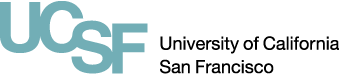 Division of Hospital Medicine____________________________________Readiness for Discharge Survey[ Patient Engaged Discharge Pilot Study ]UCSF Division of Hospital Medicine – Patient Engaged Discharge Pilot SurveyThinking about how things were going before you came to the hospital:Now I will ask you about things going on today:We understand that you may not be going home today, but I want to ask you a few questions where you should imagine what you might do or feel if you were home and recovering from your illness:Study ID :Survey # :Date & Time:Last Name:Room:How often do you have someone (like a family member, friend, hospital/ clinic worker or caregiver) help you read hospital materials?☐ Never☐ Occasionally☐ Sometimes ☐ Often☐ Always    Comments:    Comments:    Comments:    Comments:    Comments:    Comments:I understood the purpose of all my medications☐ Yes☐ I would like to talk to someone about this☐ NoComments:Comments:Comments:Comments:I had a system to keep track of my medications☐ Yes☐ I would like to talk to someone about this☐ NoComments:Comments:Comments:Comments:Do you have a catheter in your bladder?☐ Yes☐ NoComments:Comments:Comments:Comments:Have you been out of bed to sit in a chair or to walk in the last day?☐ Yes☐ I would like to talk to someone about this ☐ NoComments:Comments:Comments:Comments:Are you in pain or discomfort today?☐ Yes☐ I would like to talk to someone about this☐ NoComments:Comments:Comments:Comments:Do you feel able to get to the bathroom for the toilet or to shower?☐ Yes☐ I would like to talk to someone about this ☐ NoComments:Comments:Comments:Comments:Would you be able to care for yourself without help from others?☐ Yes☐ I would like to talk to someone about this☐ NoComments:Comments:Comments:Comments:Would you be able to get your own medications?☐ Yes☐ I would like to talk to someone about this☐ NoComments:Comments:Comments:Comments:Would you know what problems to watch for?☐ Yes☐ I would like to talk to someone about this☐ NoComments:Comments:Comments:Comments:Would you know where to call if you had problems?☐ Yes☐ I would like to talk to someone about this☐ NoComments:Comments:Comments:Comments:Would you be able to do personal care such as bathing, toileting, and eating?☐ Yes☐ I would like to talk to someone about this☐ NoComments:Comments:Comments:Comments:Would you be able to get support for emotional needs (such as sadness or anxiety)?☐ Yes☐ I would like to talk to someone about this☐ NoComments:Comments:Comments:Comments:Would you be able to do things like cooking, cleaning, or shopping?☐ Yes☐ I would like to talk to someone about this☐ NoComments:Comments:Comments:Comments:Would you understand the overall plan for your recovery?☐ Yes☐ I would like to talk to someone about this☐ NoComments:Comments:Comments:Comments:Additional Comments: